EROTUOMARIAVUSTAVA EROTUOMARI 2NELJÄS EROTUOMARIErikoisia / merkittäviä tilanteitaErotuomaritarkkailijan raporttiErotuomaritarkkailijan raporttiErotuomaritarkkailijan raporttiSuomen PalloliittoErotuomaritoiminto    PL 191 00251 HelsinkiSuomen PalloliittoErotuomaritoiminto    PL 191 00251 Helsinki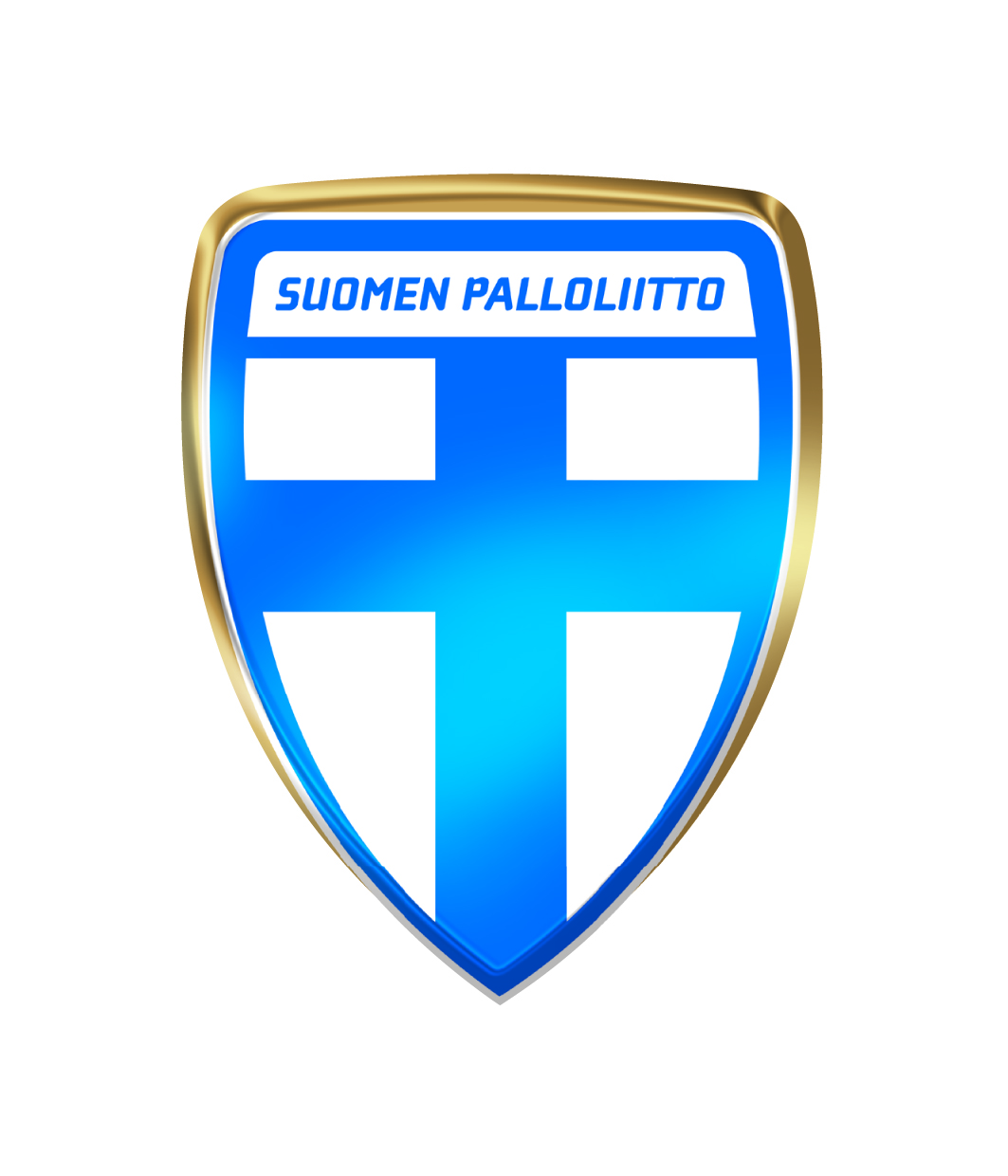 11KotijoukkueVierasjoukkuePaikka PäivämääräKellonaikaLopputulos   –    Puoliaikatulos (    –    )KilpailuArvosanaArvosana*VaikeusasteErotuomariAvustava erotuomari 1Avustava erotuomari 2Neljäs erotuomariErotuomaritarkkailija* ilman suurimerkityksellistä virhettä   (vain jos arvosana on 7.9 tai 7.8)* ilman suurimerkityksellistä virhettä   (vain jos arvosana on 7.9 tai 7.8)* ilman suurimerkityksellistä virhettä   (vain jos arvosana on 7.9 tai 7.8)Videotarkastelu  Minuutit ja tilanteen kuvausSuomen Palloliiton pyytämät lisäkommentitSuomen Palloliiton pyytämät lisäkommentitArvosana-asteikkoArvosana-asteikko9.0 –  108.5 – 8.98.48.38.0 – 8.27.97.87.5 – 7.77.0 – 7.46.0 – 6.9Loistava. Erittäin hyvä. Tärkeä/tärkeitä ratkaisuja oikein.Hyvä. Erotuomari saavutti odotetun suoritustason.Hyvä, mutta parannettavaa jollain osa-alueella.Tärkeitä kehitettäviä osa-alueita, esim. puutteellinen toiminta henkilökohtaisten rangaistusten suhteen.Yksi selvä suurimerkityksellinen virhe, muuten 8,3 tai parempi.Yksi selvä suurimerkityksellinen virhe, muuten 8.0 - 8.2.Odotettua heikompi, heikko hallinta, heikko toiminta henkilökohtaisten rangaistusten suhteen.Odotettua heikompi ja yksi selvä suurimerkityksellinen virhe sekä kaksi tai useampi selvä suurimerkityksellinen virhe.Mahdoton hyväksyä.Ottelun vaikeusaste pitää huomioida arvosanaa määritettäessä ja se tulee arvioida jokaisen erotuomarin osalta erikseen ottelun kulun ja kehityksen mukaisesti.Ottelun vaikeusaste pitää huomioida arvosanaa määritettäessä ja se tulee arvioida jokaisen erotuomarin osalta erikseen ottelun kulun ja kehityksen mukaisesti.Normaali:Melko haastava:Hyvin haastava:Normaali ottelu, vain muutamia vaikeita tilanteitaVaikea ottelu, joitain vaikeita tilanteita ratkaistavaksiHyvin vaikea ottelu, jossa useita vaikeita tilanteita ratkaistavaksiKuvaus ottelusta:Kuvaus ottelusta:2Sääntöjen soveltaminen ja tulkinta / ottelun hallinta, taktinen osaaminen ja pelin johtaminen erillisine tilanteineen / minuutit:3Henkilökohtaiset rangaistukset (lukumäärä), pelaajien ja taustahenkilöiden hallinta teknisillä alueilla erillisine tilanteineen / minuutit:4Fyysinen kuntoValitse yksi vaihtoehto / kohtaSijoittuminen ja liikkuminen: Kuvaile tilanteita koskien liikkumista / sijoittumista (minuutit) – pakollista jos olet merkinnyt (+ tai –) johonkin yllä olevista laatikoista:5Yhteistyö avustavien ja neljännen erotuomarin kanssa:6Yleisarviointi, neuvot ja arvio persoonallisuudesta:7Erotuomarin kanssa keskustellut asiat:Erotuomarin kanssa keskustellut asiat:Erotuomarin kanssa keskustellut asiat:Vahvuudet1)2)3)Kehittämisalueet:1)2)3)8AVUSTAVA EROTUOMARI 1Avustavan erotuomarin arviointi (mainitse myös joitakin tärkeitä tilanteita, merkitse minuutit ):Kuvaile tilanteita mainiten tapahtuman minuutit – pakollista jos olet merkinnyt (+ tai -) johonkin yllä olevista laatikoista:9Avustavan erotuomarin arviointi (mainitse myös joitakin tärkeitä tilanteita, merkitse minuutit):Kuvaile tilanteita mainiten tapahtuman minuutit – pakollista jos olet merkinnyt (+ tai -) johonkin yllä olevista laatikoista:10Havainnot neljännestä erotuomarista: